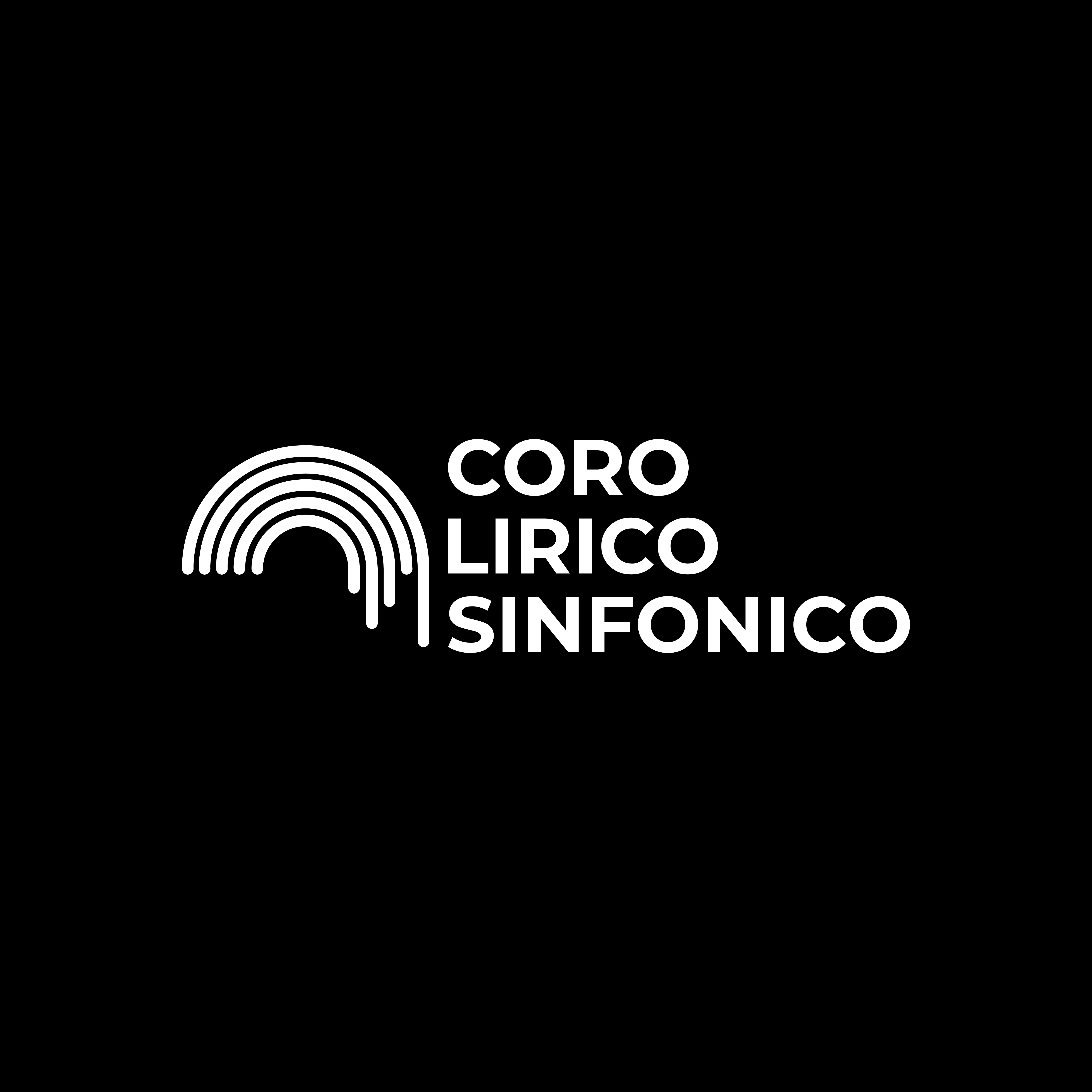  Scheda di partecipazioneDATI PERSONALI PERSONAL DATAAttenzione tutti i campi sono obbligatori. Please ensure that all required fields are completedDOCUMENTI DA ALLEGARE ALLA DOMANDA DOCUMENTS TO BE ENCLOSED WITH APPLICATIONFotocopia di un documento d’identità valido con foto Photocopy of a valid photo ID *Curriculum Vitae utilizzando solo ed esclusivamente il format qui di seguito.* Per i cittadini stranieri sono richiesti i documenti previsti dalle norme di legge. Documents provided by law are required for foreign citizensIl Candidato dichiara:
- di possedere l'idoneità fisica alla mansione;
- ai sensi dell'art. 13 del D.Lgs. 196/2003 – “Codice in materia di protezione dei dati personali”, di rilasciare il proprio consenso ai trattamenti ivi descritti, per le finalità di cui al presente Bando;
- che le dichiarazioni rilasciate rispondono a verità, consapevole che informazioni false o non esatte comportano l'esclusione dalla selezione.			 IL CANDIDATO                                                                                                            ________________________________		   COGNOME :                                NOME :                               INDIRIZZO :                               CITTA’ - CAP  :                               TEL :                               MAIL :                               NAZIONALITA’ :                               CARTA DI SOGGIORNO (ove richiesto):                               DATA DI NASCITA :                               TESSITURA VOCALE ( soprano 1 o 2, tenore ecc…) :STUDI PRINCIPALIESPERIENZE PRINCIPALI COME ARTISTA DEL CORO (IN ORDINE CRONOLOGICO)ESPERIENZE PRINCIPALI COME SOLISTA (IN ORDINE CRONOLOGICO)ALTRI TITOLI DI STUDIOALTRE INFORMAZIONILINGUE CONOSCIUTE 	(A1,A2,B1,B2,C1,C2) ACOGNOME SURNAMEBNOME FIRST NAMECREGISTRO VOCALE VOICE DDATA E LUOGO DI NASCITA DATE AND PLACE OF BIRTHENAZIONALITA’ NATIONALITYFCITTA’ DI RESIDENZA RESIDENCE (TOWN)GSTATO STATEHTELEFONO TELEPHONEIE-MAILPhoto